Publicado en Madrid el 15/07/2021 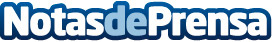 La tecnología de acceso inalámbrico fijo de Cambium Networks permite ofrecer velocidades de 1 Gigabit a hogares y empresas en AlaskaAlaska Communications, innovador proveedor de servicios de banda, ancha amplía el alcance de la infraestructura de fibra para conectar clientes comerciales y residenciales con tecnología inalámbrica fija cnWave de 60 GHz y tecnología de malla TerragraphDatos de contacto:Cambium NetworksNota de prensa publicada en: https://www.notasdeprensa.es/la-tecnologia-de-acceso-inalambrico-fijo-de Categorias: Internacional Telecomunicaciones Innovación Tecnológica http://www.notasdeprensa.es